Правительством РК утверждены стандарты оказания специальных социальных услуг в области социальной защиты населения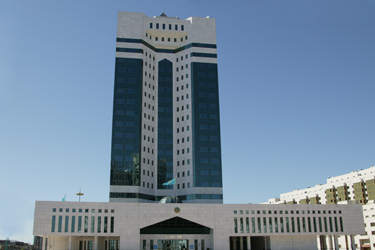 АСТАНА. 3 апреля. КАЗИНФОРМ - Постановлением Правительства РК от 28 октября 2011 года № 1222  утверждены стандарты оказания специальных социальных услуг в области социальной защиты населения.***                                              Постановление Правительства Республики КазахстанОб утверждении стандартов оказания специальных социальных услуг в области социальной защиты населенияВ соответствии со статьями 23, 24 Закона Республики Казахстан от 13 апреля 2005 года «О социальной защите инвалидов в Республике Казахстан», подпунктом 5) статьи 7 Закона Республики Казахстан от 29 декабря 2008 года «О специальных социальных услугах» Правительство Республики Казахстан ПОСТАНОВЛЯЕТ:1. Утвердить:1) стандарт оказания специальных социальных услуг в области социальной защиты населения в условиях стационара;2) стандарт оказания специальных социальных услуг в области социальной защиты населения в условиях полустационара;3) стандарт оказания специальных социальных услуг в области социальной защиты населения в условиях оказания услуг на дому.2. Настоящее постановление вводится в действие по истечении десяти календарных дней после первого официального опубликования.                                                                              Премьер-Министр Республики Казахстан К. МАСИМОВПолный текст постановления публикуется сегодня в республиканских СМИ.